 CURRICULUM VITAE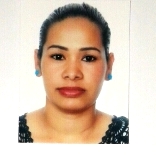 MENUKA Dubai, U.A.EE-mail:  menuka.373862@2freemail.com APPLICATION FOR THE POST OF: ANY SUITABLE POST OBJECTIVE  Seeking for substantial responsibility where my past and varied experience would be fully utilized in a career opportunity and where making a significant contribution to the success of my employer which will gain me a career advancement opportunity. EDUCATIONAL QUALIFICATIONS.L.C (10th)  Passed IN 2002 from Board of Nepal WORK EXPERIENCE Worked as a Waiter in NEPAL 2007-2013.Worked as Sales in LEBANON 2014-2017.RESPONSIBILITIES:Welcome customers with a smile as they enter into premisesProactively ask customer how they can be assistedProvide customers with product information that they needEscort customers to the correct aislesExplain product features and warranty agreementsDemonstrate the working of a product when requiredProvide information on daily deals and promotionsEnsure that all products are well stocked and are easy to reachAssist customers by taking down products that may not be easy to reachProvide information regarding each product and any discount offers associated with itMake sure that work area and aisles are clean and shelves are dusted properlyRespond to customers’ requests and concerns in a resourceful mannerHandle cashier duties by taking cash or credit cards in exchange of goods soldManage product returns and exchangesEnsure that all purchased items are delivered to the customers in a prompt    mannerDiscourage shoplifting activities by constantly keeping a vigilant eyeArrange products on shelves in a tidy mannerPick and pack orders for shipping purposesOrder out of stock items in a timely manner  KEY SKILLS  Good personal presentation skillsFriendly, polite and helpfulPatient and diplomatic when dealing with complaintsFlexibility and reliability, with a willingness to work weekends and eveningsStamina and efficiencyGood memoryExcellent communication skillsAble to work as part of a teamVISITED COUNTRY Lebanon,India,UAELANGUAGES Arabic ,EnglishUrdu & NepalesePERSONAL DETAILS Date of Birth	 		: 	13/02/1983Nationality 			: 	Nepal	 Gender 			:	FemaleMarital Status 		:	MarriedVisa Status			:	Visit Visa (14.10.2017-13.12.2017)DECLARATIONI certify that all the details provided above are all correct according to my knowledge and belief.